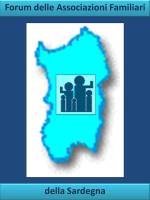 ASSOCIAZIONISMO, LEADERSHIP E COMUNICAZIONE 2.0Ricoprite incarichi di responsabilità nelle associazioni ma vivete questa esperienza come un peso e un fardello? Conoscete Internet 2.0? Utilizzate i social media? Lo scopo di Innova è prima di tutto proprio questo: aumentare le vostre competenze; se non le avete, acquisire un minimo di  conoscenze su un veicolo di comunicazione sempre più diffuso, e tanto altro ancora.  Perché partecipare? Perché i formatori sono di ottimo livello, vi sapranno coinvolgere, appassionare al tema e a fine giornata sarete soddisfatti del tempo che avete trascorso. QUANDO E DOVE Sabato 22 settembre dalle 9,30 alle 16 presso la sede del Forum a Cagliari, Via Mons. Cogoni 7/A IL PROGRAMMA Ore 9,30 						Accoglienza e saluti del Forum Sardegna. Ore 10,00 	Inizio lavori coordinati dai formatori: Gianluigi De Palo, giornalista e presidente  nazionale del Forum delle Associazioni Familiari, e dal prof. Bruno Mastroianni, giornalista e social media manager. Ore 11,30 						Pausa caffè Ore 11,45 						Ripresa dei lavori Ore 13,00 						Pausa pranzo Ore 14,00 						Ripresa dei lavori Ore 16,00 						Fine dei lavori e congedo La partecipazione è gratuita. Per info e iscrizioni:forumfamiglie.sardegna@gmail.com o whatsapp al numero 3931081672 - 3389132232